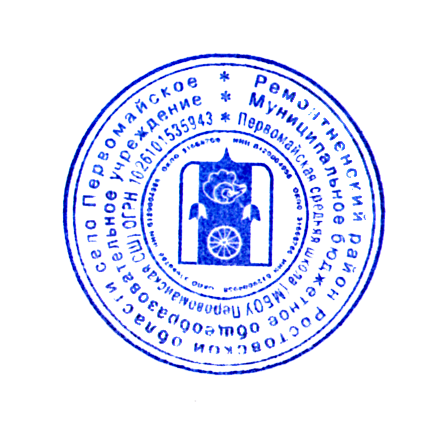 План мероприятий («Дорожная карта») по комплексу мер по повышению качества образования в Муниципальном  бюджетном общеобразовательном учреждении Первомайской средней школы Цель: Повышение качества образования в МБОУ Первомайской СШЗадачи: Совершенствование внутришкольной системы управления качеством образованием на основе разработанной «Дорожной карты».Повышение эффективности урока, развитие интеллектуальных способностей учащихся через использование информационно-коммуникационных технологий в сочетании с освоением наиболее рациональных методик обучения.Создание условий для повышения мотивации к обучению, саморазвитию, самостоятельности учащихся через активное и эффективное участие в школьных, муниципальных, региональных олимпиадах, конкурсах, проектах.Успешное прохождение государственной итоговой аттестации.Дорожная карта состоит из следующих разделов:1. Мероприятия по повышению качества образования в учреждении.2. Работа с учителями школы по повышению качества образования.3. Работа с учащимися по повышению качества знаний.4. Работа с родителями по повышению качества образования учащихся.1.Мероприятия по повышению качества образования в учреждении2. Работа с учителями школы по повышению качества образования3. Работа с учащимися по повышению качества образованияРабота с родителями по повышению качества образованияУтверждаю: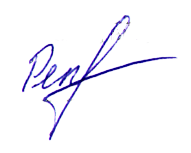 Директор МБОУ Первомайской СШ__________________Репкин И.Ф.Приказ №  16   от «16»  02 2021г.№ п/пМероприятияСрокиОтветственныйПрогнозируемый результатИтоговый документ1.Выявление группы учащихся с неблагоприятной оценочной ситуацией Сентябрь-октябрь В течение года (по итогам учебных периодов) Учителя, классные руководителиСнижение количества неуспевающих, своевременная психолого-педагогическая поддержка План воспитательной работы классного руководителя, социальный паспорт класса, школы. 2.Организация индивидуальной работы с учащимися, имеющими пробелы и испытывающими трудности в обучении.В соответствии с графиком проведения индивидуальных занятийУчителя, классные руководителиПовышение уровня обученности учащихся, ликвидация пробелов Индивидуальная работа с группой риска3.Работа социально-психологической службы по профилактике неуспешности обучающихся.В течение годаСоц. Педагог, психолог  Снижение количества неуспевающих, своевременная социально-психологическая поддержкаПланы работ соц. педагога. педагога-психолога4. Работа с одаренными учащимися: участие в олимпиадах, интеллектуальных марафонах, конкурсах, проектной и исследовательской работе и т.д. В течение года Учителя, зам. директора по УР, зам. директора по ВР Возрастание престижа знаний, создание ситуации успеха Совещания при зам директора по УР 5. Изучение образовательных потребностей учащихся на новый учебный год Апрель-май Зам. директора по УРЭффективное использование часов компонента общеобразовательной организации из учебного плана школы. Совещание при директоре 6. Информационная работа с учителями предметниками по технологии проведения внешних оценочных процедур (ГИА, PISA, ВПР, ДР).По мере необходимостиЗам. директора по УРЧеткая и продуктивная работа учителей-предметников при организации участия учащихся в оценочных мероприятияхСовещание при зам. директора по УР 7. Организация и проведение внешних оценочных процедур:- ГИА;- PISA- ВПР;-ДРМай-июньОктябрь-ноябрьСентябрь-октябрь, апрель-майСентябрь Зам. директора по УРИспользование результатов оценочных процедур для повышения качества образования, принятия управленческих решенийСовещания при директоре Справки 8. Организация и ведение элективных курсов, полностью соответствующих запросам обучающихся и их родителей В течение года Учителя,зам. директора по УРПовышение мотивации обучения у учащихся, удовлетворение профессиональных потребностей.Учебный план школы; Совещание при директоре 9. Организация подготовки к ГИА-2021 учащихся 9,11 классов В течение года Учителя, зам.директора по УР.Успешная сдача экзаменационной сессии. Совещание при директоре 10. Административный контроль за состоянием преподавания предметов с низким рейтингом по результатам внешней оценки (ВПР, мониторинги, ОГЭ, ЕГЭ, PISA, административные срезы) В течение года АдминистрацияПовышение качества преподавания предметов (9кл.- физика, история, биология, информатика, математика;11кл.- химия, информатика, математика, русский язык, английский язык) Совещание при директоре 11. Организация родительского лектория по вопросам ФГОС НОО, ФГОС ООО, СОО, ГИА для обучающихся 9,11 классов. Согласно плану в течение года Зам. директора по УР, классные руководителиПовышение уровня просветительской деятельности среди родителей Пакет ознакомительных документов Публичный отчет12. Организация сотрудничества с родителями по вопросам качества образования (совет школы, родительские комитеты, совет профилактики, индивидуальная работа с родителями) В течение года Классные руководители, администрацияПовышение родительской мотивации к контролю за успеваемостью, исправление неудовлетворительных и нежелательных оценок. Протоколы заседаний 13.Повышение профессионализма педагогов через организацию курсовой подготовки, самообразование В течение года Зам. директора по УР, учителя-предметникиПовышение качества преподавания предметов План курсовой подготовки 14.Оценка учебных достижений учащихся (стимулирование результатов, открытость, гласность) В течение года Зам. директорапо УР, классные руководителиПовышение мотивации, увеличение количества успешных обучающихся Линейки, презентации, награждения, сайт школы 15.Анализ результатов ГИА для обучающихся 9,11 классов. Мониторинг западающих тем. Август-сентябрь Зам. директора по УР руководители ШМОУстранение пробелов обучающихся по предметам, эффективная организация итогового повторения Педсовет, протоколы ШМО 16.Мониторинг и диагностика по следующим направлениям: -качество образования на основе ГИА в 9,11 классах; -качество образовательных услуг по предметам; -учебные и внеучебные достижения обучающихся; -оценка качества образования родителями; -образовательные потребности обучающихся; -состояние здоровья обучающихся Июнь-август 2 раза в год (январь, май) В течение года Май В течение года В течение года Зам. директора по УР Объективная оценка качества образования, определения уровня обученности и достижений обучающихсяСводные таблицы, диагностические карты, аналитические справки и т.п. 17.Организация совместной урочной и внеурочной деятельности родителей, педагогов, учащихся, социальных партнеров По плану работы школыЗам. директора по ВР Повышение мотивации родительской общественности, социума, обучающихсяПротокол педсовета 18.Организация итогового повторения Май Зам.директора по УРПрочность усвоения знаний по предметам обучающимисяВШК Месяц Мероприятия Прогнозируемый результат Август -Подготовка рабочих программ и дидактических материалов, презентаций на новый учебный год на основе анализа результатов работы за прошедший период. -Разработка планов подготовки учащихся к олимпиадам по предмету. Четкость в организации режима занятий, адаптация учащихся к учебному году. Сентябрь -Знакомство родителей с итогами аттестации за предыдущий год и с проблемами по подготовке детей к ГИА 2021 года (школьный сайт).-Знакомство классных руководителей с новыми обучающимися, составление социальных паспортов, выяснение индивидуальных способностей и потребностей каждого ученика. - Четкость в организации режима занятий, адаптация учащихся к учебному году. -Разработка программы подготовки выпускников к ГИА. -Корректировка планов работы. Создание плана работы со слабоуспевающими учащимися. -Адаптация учащихся к учебному труду. -Ликвидация пробелов в знаниях учащихся, повышение качества знаний. -Повышение мотивации к обучению. -Формирование духа взаимопомощи и поддержки в коллективе учащихся. -Быстрое привыкание первоклассников к школе, повышение учебной мотивации. Октябрь - Психолого-педагогическая консультация для учителей, работающих в 5-х классах «Адаптация. Проблемы адаптации и пути их решения».- Анализ результатов текущего контроля. -Посещение курсов повышения квалификации, районных семинаров, круглых столов. -Анализ списка предметов по выбору учащихся 9 классов, выбравших их для итоговой аттестации. -Внеурочная деятельность по предметам. -Составление списка учащихся, требующих особого внимания при сдаче ГИА («группа риска»).-Организация дополнительных занятий с обучающимися, имеющими спорные отметки по предметам, а также со слабоуспевающими. -Участие детей в дистанционных олимпиадах и конкурсах. -Составление расписания дополнительных занятий в соответствии со списком сдающих и зарегистрированных участников ГИА-2021.-Повышение качества преподавания. -Возрастание престижа знаний в детском коллективе. -Развитие у детей метапредметных знаний. Ноябрь -Подготовка и участие обучающихся в муниципальном этапе всероссийских предметных олимпиад. -Организация дополнительных занятий со слабоуспевающими учащимися. -Подготовка проектно-исследовательских работ. -Ознакомление родителей с итогами первого триместра. -Участие в профессиональных педагогических конкурсах. - Мониторинг образовательного процесса за 1 триместр-Возрастание престижа знаний в детском коллективе. -Выступления на предметных неделях в школе, развитие коммуникативных навыков и навыков презентовать себя. -Повышение качества преподавания. -Активизация контроля родителей за успеваемостью своих детей через электронный дневник, контроль выполнения домашних заданий, беседы с учителями-предметниками. -Сокращение числа учащихся, окончивших I триместр с одной «3» или «4». Декабрь -Проведение промежуточного контроля знаний. -Консультирование учащихся выпускных классов по вопросам проведения ГИА Информационно-разъяснительная работа с родителями, педагогами. -Прохождение курсовой подготовки учителями школы, посещение семинаров, круглых столов, тренингов, обучающих семинаров по вопросам подготовки и проведения ГИА. -Участие детей в дистанционных олимпиадах и конкурсах. Награждение победителей и призеров олимпиад, конкурсов, научно-практических конференций грамотами и ценными призами. -Составление списка учащихся, требующих в конце полугодия особого внимания. -Выяснение причин пробелов в знаниях у учащихся и ликвидация данных пробелов. -Ликвидация пробелов. Формирование духа взаимопомощи, поддержки в классном коллективе. -Активизация мотивации обучения. Январь - Участие педагогов в педагогическом совете-консилиуме по 10 классу.- Подготовка учащихся выпускных классов к ГИА -Прохождение курсовой подготовки учителями школы, посещение семинаров, круглых столов, тренингов, обучающих семинаров по вопросам подготовки и проведения ГИА. -Участие детей в муниципальных научно-практических конференциях. -Работа школьных методических объединений. - Решение проблемы важности образования и самообразования для 10-классников.-Психологическая готовность к сдаче ГИА. Создание максимальной ситуации успеха в аттестации обучающихся. -Повышение качества знаний по отдельным предметам и развитие метапредметных знаний. -Повышение качества знаний по предметам, необходимым в современном обществе. -Совершенствование коммуникативных и презентативных навыков. Февраль - Участие педагогов в педагогическом совете-семинаре «Самообразование – одна из форм повышения профессионального мастерства педагога в деле повышения качества образования»-Подготовка учащихся выпускных классов к ГИА -Консультирование по вопросам ГИА. Оформление стенда для выпускников 9,11 классов. Размещение на сайте школы.- Обмен опытом по вопросам организации деятельности учителя в условиях введения и реализации ФГОС нового поколения.-Возрастание престижа знаний в детском коллективе. -Овладение педагогами школы новыми образовательными технологиями как результатом повышения качества знаний. -Совершенствование коммуникативных и презентативных навыков. -Повышение качества преподавания. -Повышение качества преподавания молодыми специалистами. - Сокращение числа учащихся, окончивших II триместр с одной «3» или «4». Март -Организация дополнительных занятий с обучающимися, имеющими спорные отметки по предметам, а также со слабоуспевающими. -Обмен педагогическим опытом в форме взаимопосещения уроков. -Анализ результатов диагностических работ в формате ГИА (ОГЭ, ЕГЭ). -Создание максимальной ситуации успеха в аттестации обучающихся. -Активизация родительского контроля за успеваемостью своих детей. -Повышение качества преподавания, за счет знакомства с педагогическими приемами своих коллег. -Корректировка программы подготовки к ГИА-2021. Апрель -Педагогический совет - Подготовка учащихся выпускных классов к ГИА - Консультирование по вопросам ГИА. -Обмен педагогическим опытом в форме взаимопосещения -Психологическая готовность к сдаче ГИА-2021. -Создание максимальной ситуации успеха в аттестации обучающихся. -Повышение качества знаний по предметам, находящимся на контроле администрации. -Развитие у детей социальных компетенций. -Возрастание престижа знаний в детском коллективе. -Активизация мотивации к обучению. -Повышение качества преподавания предметов за счет взаимопосещения уроков коллег и использования их педагогических приемов в своей деятельности. Май -Организация дополнительных занятий с обучающимися, имеющими спорные отметки по предметам, а также со слабоуспевающими. -Проведение итогового контроля знаний. -Подготовка учащихся выпускных классов к ГИА (в том числе и психолого-педагогическая). - Консультирование по вопросам ГИА. -Анализ результатов работы учителей –предметников за учебный год. -Сокращение числа учащихся, окончивших триместр (полугодие), год с одной «3» или «4». -Выявление проблемных тем в знаниях у учащихся и ликвидация данных пробелов. -Повышение качества знаний по предметам, находящимся на контроле администрации. -Четко организованная успешная годовая аттестация. -Психологическая готовность к сдаче ГИА. -Совершенствование учебно-тематического планирования и методического обеспечения учебного процесса. -Повышение качества проводимых уроков. -Активизация мотивации обучения. -Организация награждения и поощрения как можно большего числа учащихся за учебный период. Июнь -Анализ результатов ГИА. Успешность при сдаче выпускных экзаменов. Готовность обучающихся к новому учебному году. Класс Основная проблема Меры по устранению проблемы Прогнозируемый результат 1 классНедостаточная адаптированность учащихся к обучению в школе. Тренинги, игры, система поощрительных мер, усвоение школьных правил. Быстрая адаптация первоклассников к школе, повышение учебной мотивации.2 классНаличие трудностей у отдельных учащихся. Неадекватное восприятие оценочной системы обучения учащимися и их родителями. Индивидуальные занятия, усиленный контроль за деятельностью ученика. Индивидуальные беседы, тематические родительские собрания, практические занятия по проведению самооценки и критического отношения к себе. Своевременное устранение трудностей в учебе. Устранение психологического барьера перед отметкой. 3 классНаличие трудностей у отдельных учащихся. Индивидуальные занятия, усиленный контроль за деятельностью ученика. Своевременное устранение трудностей в учебе. 4 классНаличие трудностей у отдельных учащихся. Проблема успешного выпуска. Индивидуальная работа с детьми по ликвидации пробелов и улучшению успеваемости. Хороший результат по итоговой аттестации за уровень НОО. 5 классПроблема преемственности при переходе из начальной школы в основную. -Повышенное внимание к учащимся. -Сбор информации об испытываемых трудностях. -Строгое соблюдение режима организации контрольных работ. -Создание ситуации успеха в учебе. -Быстрая и безболезненная адаптация пятиклассников к учебе. 6 класс-Трудности, вызванные изучением новых предметов. -Снижение учебной мотивации. -Организация щадящего режима в начале изучения школьных предметов. -Разработка комплекса мер, развивающих учебную мотивацию: творческие задания, система поощрения и др. -Быстрая и безболезненная адаптация к учебе и новым предметам. -Повышение учебной мотивации. 7 класс-Трудности, вызванные изучением новых предметов. -Снижение учебной мотивации. -Организация щадящего режима в начале изучения школьных предметов. -Разработка комплекса мер, развивающих учебную мотивацию: творческие задания, система поощрения и др. -Быстрая и безболезненная адаптация к учебе и новым предметам. -Повышение учебной мотивации. 8 класс-Накопление пробелов знаний у отдельных учащихся. -Снижение престижа активной познавательной деятельности. -Организация системы индивидуальных консультаций со слабоуспевающими. -Увеличение числа добросовестных, успешных учащихся, либо сохранение их числа постоянным. 9 класс-Проблема успешной итоговой аттестации. - Проблема самоопределения.- Организация планомерной подготовки к ГИА уроков повторения, практических занятий, консультаций, индивидуально-групповых занятий. - Организация предпрофильной подготовки: ведение курса «Путь к выбору профессии», анкетирование, тестирование.- Четкая и успешная сдача ГИА - Определение своей дальнейшей образовательной траектории.10 класс-Проблема преемственности при переходе из основной школы в старшую. -Организация профильного обучения. -Адаптация к новым условиям и требованиям обучения на уровне СОО. -Повышенное внимание к учащимся. -Сбор информации об испытываемых трудностях. -Строгое соблюдение режима организации контрольных работ. -Создание ситуации успеха в учебе. - Организация предпрофильной подготовки: ведение курса «Найди свой путь», анкетирование, тестирование.-Быстрая и безболезненная адаптация десятиклассников к учебе. -Уверенность в выборе будущей профессии, определенности при выборе образовательного заведения после окончания школы. -Качественное овладение знаниями. 11 класс-Проблема успешной итоговой аттестации. Организация планомерной подготовки к ГИА: уроков повторения, практических занятий, консультаций, индивидуально-групповых занятий. Четкая и успешная сдача ГИА Месяц Проблема и её причина Меры по устранению проблемы Ответственные Ожидаемый результат Август Наличие условно переведенного обучающегосяИндивидуальная работа: беседа с родителями по поводу ликвидации задолженности . Классный руководительУчителя-предметники Благоприятный результат ликвидации академической задолженности Сентябрь Недостаточная адаптированность обучающихся к началу занятий. Проведение родительских собраний, знакомство с новыми учителями. Классные руководители Четкость в организации режима занятий, привыкание учащихся к новому учебному году. Октябрь Появление у учащихся неудовлетворительных отметок и отметок, ниже обычного уровня знаний. Индивидуальные встречи с родителями, проведение бесед по контролю знаний и помощи в выполнении домашних заданий. Классные руководители Учителя-предметники Определенная мера «исправления» неудовлетворительных и нежелательных отметок. Ноябрь Необходимость знакомства родителей с морально-психологическим климатом класса и состоянием воспитательной работы Классное родительское собрание по этим проблемам. Администрация школы Классные руководители Активизация деятельности родителей по проведению воспитательных мероприятий. Декабрь Недостаточная информация о накопляемости и качестве отметок. Оперативная связь с родителями посредством контроля за дневниками, индивидуальная работа с родителями. Классные руководители Учителя-предметники Более пристальное внимание родителей к успеваемости детей. Знакомство родителей с общей картиной успеваемости, повышение родительской мотивации к контролю за успеваемостью.Январь Недостаточная информация о накопляемости и качестве отметок. Проведение родительского собрания «О мерах по улучшению успеваемости» Классные руководители Исправление учениками неудовлетворительных отметок, нежелательных триместровых. ФевральМарт Наличие неуспевающих Индивидуальные собеседования с родителями и обучающимися, выработка программы помощи родителей под контролем учителя-предметника. Классные руководители Учителя-предметники Повышение уровня знаний указанных учащихся, ликвидация пробелов. Апрель Недостаточные знания родителями специфики работы учителей в школе. Проведение Недели здоровья для учащихся и родителей. Администрация школыБолее осмысленное представление родителей о деятельности учителей, проблемах учащихся. Май Проблема организации окончания учебного года и итоговой аттестации  Родительские собрания Администрация школы Лапоногова Классные руководители Организация награждения и поощрения как можно большего числа учащихся за учебный год, организация помощи для родителей в проведении ГИА 